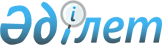 О внесении изменений и дополнения в решение маслихата района Алтай от 5 января 2020 года № 61/16-VI "О бюджете Северного сельского округа на 2020-2022 годы"
					
			Утративший силу
			
			
		
					Решение маслихата района Алтай Восточно-Казахстанской области от 27 ноября 2020 года № 73/13-VI. Зарегистрировано Департаментом юстиции Восточно-Казахстанской области 10 декабря 2020 года № 7953. Утратило силу - решением маслихата района Алтай Восточно-Казахстанской области от 25 декабря 2020 года № 77/11-VI
      Сноска. Утратило силу - решением маслихата района Алтай Восточно-Казахстанской области от 25.12.2020 № 77/11-VI (вводится в действие с 01.01.2021).

      Примечание ИЗПИ.

      В тексте документа сохранена пунктуация и орфография оригинала.
      В соответствии со статьей 106 Бюджетного кодекса Республики Казахстан от 4 декабря 2008 года, с подпунктом 1) пункта 1 статьи 6 Закона Республики Казахстан от 23 января 2001 года "О местном государственном управлении и самоуправлении в Республике Казахстан", маслихат района Алтай РЕШИЛ:
      1. Внести в решение маслихата района Алтай от 5 января 2020 года № 61/16-VI "О бюджете Северного сельского округа на 2020-2022 годы" (зарегистрировано в Реестре государственной регистрации нормативных правовых актов за № 6520, опубликовано в Эталонном контрольном банке нормативных правовых актов Республики Казахстан в электронном виде 20 января 2020 года) следующие изменения и дополнение:
      пункты 1, 2-1 изложить в следующей редакции:
      "1. Утвердить бюджет Северного сельского округа на 2020-2022 годы согласно приложениям 1, 2 и 3 соответственно, в том числе на 2020 год в следующих объемах:
      1) доходы – 25070,3 тысяч тенге, в том числе:
      налоговые поступления – 1825,8 тысяч тенге;
      неналоговые поступления – 234,5 тысяч тенге;
      поступления от продажи основного капитала – 0 тенге;
      поступления трансфертов – 23010,0 тысяч тенге;
      2) затраты – 25070,3 тысяч тенге;
      3) чистое бюджетное кредитование – 0 тенге, в том числе:
      бюджетные кредиты – 0 тенге;
      погашение бюджетных кредитов – 0 тенге;
      4) сальдо по операциям с финансовыми активами – 0 тенге, в том числе:
      приобретение финансовых активов – 0 тенге;
      поступления от продажи финансовых активов государства – 0 тенге;
      5) дефицит (профицит) бюджета – 0 тенге;
      6) финансирование дефицита (использование профицита) бюджета – 0 тенге, в том числе:
      поступление займов – 0 тенге;
      погашение займов – 0 тенге;
      используемые остатки бюджетных средств – 0 тенге.
      2-1. Предусмотреть в бюджете Северного сельского округа на 2020 год объем трансфертов из районного бюджета в сумме 2835,0 тысяч тенге.";
      дополнить указанное решение пунктом 2-2 следующего содержания:
      "2-2. Предусмотреть в бюджете Северного сельского округа на 2020 год объем трансфертов из областного бюджета в сумме 3000,0 тысяч тенге.";
      приложение 1 к указанному решению изложить в новой редакции согласно приложению к настоящему решению.
      2. Настоящее решение вводится в действие с 1 января 2020 года. Бюджет Северного сельского округа на 2020 год
					© 2012. РГП на ПХВ «Институт законодательства и правовой информации Республики Казахстан» Министерства юстиции Республики Казахстан
				
      Председатель сессии

Б. Жансейіт

      Секретарь маслихата района Алтай

Л. Гречушникова
Приложение к решению 
маслихата района Алтай 
от 27 ноября 2020 года 
№ 73/13-VIПриложение 1 к решению 
маслихата района Алтай 
от 5 января 2020 года 
№ 61/16-VI
Категория
Категория
Категория
Категория
Сумма (тысяч тенге)
Класс
Класс
Класс
Сумма (тысяч тенге)
Подкласс
Подкласс
Сумма (тысяч тенге)
Наименование доходов
Сумма (тысяч тенге)
I. Доходы
25070,3
1
Налоговые поступления
1825,8
01
Подоходный налог
0,0
2
Индивидуальный подоходный налог 
0,0
04
Налоги на собственность
1825,8
1
Налоги на имущество
20,7
3
Земельный налог
370,7
4
Налог на транспортные средства
1434,4
2
Неналоговые поступления
234,5
01
Доходы от государственной собственности
59,2
5
Доходы от аренды имущества, находящегося в государственной собственности
59,2
06
Прочие неналоговые поступления
175,3
1
Прочие неналоговые поступления
175,3
3
Поступления от продажи основного капитала
0,0
4
Поступления трансфертов
23010,0
02
Трансферты из вышестоящих органов государственного управления
23010,0
3
Трансферты из районного (города областного значения) бюджета
23010,0
Функциональная группа
Функциональная группа
Функциональная группа
Функциональная группа
Функциональная группа
Сумма (тысяч тенге)
Функциональная подгруппа
Функциональная подгруппа
Функциональная подгруппа
Функциональная подгруппа
Сумма (тысяч тенге)
Администратор бюджетных программ
Администратор бюджетных программ
Администратор бюджетных программ
Сумма (тысяч тенге)
Программа
Программа
Сумма (тысяч тенге)
Наименование расходов
Сумма (тысяч тенге)
II. Затраты
25070,3
01
Государственные услуги общего характера
18438,3
1
Представительные, исполнительные и другие органы, выполняющие общие функции государственного управления
18438,3
124
Аппарат акима города районного значения, села, поселка, сельского округа
18438,3
001
Услуги по обеспечению деятельности акима города районного значения, села, поселка, сельского округа
15703,3
022
Капитальные расходы государственного органа
2735,0
07
Жилищно-коммунальное хозяйство
990,0
3
Благоустройство населенных пунктов
990,0
124
Аппарат акима города районного значения, села, поселка, сельского округа
990,0
008
Освещение улиц в населенных пунктах
290,0
009
Обеспечение санитарии населенных пунктов
600,0
011
Благоустройство и озеленение населенных пунктов
100,0
12
Транспорт и коммуникации
5642,0
1
Автомобильный транспорт
5642,0
124
Аппарат акима города районного значения, села, поселка, сельского округа
5642,0
013
Обеспечение функционирования автомобильных дорог в городах районного значения, селах, поселках, сельских округах
5642,0
III.Чистое бюджетное кредитование:
0,0
Бюджетные кредиты 
0,0
5
Погашение бюджетных кредитов
0,0
IV. Сальдо по операциям с финансовыми активами:
0,0
Приобретение финансовых активов
0,0
6
Поступления от продажи финансовых активов государства
0,0
V. Дефицит (профицит) бюджета
0,0
VI. Финансирование дефицита (использование профицита) бюджета
0,0
7
Поступление займов
0,0
16
Погашение займов
0,0
1
Погашение займов
0,0
124
Аппарат акима города районного значения, села, поселка, сельского округа
0,0
056
Погашение долга аппарата акима города районного значения, села, поселка, сельского округа перед вышестоящим бюджетом
0,0
8
Используемые остатки бюджетных средств
0,0
01
Остатки бюджетных средств
0,0
1
Свободные остатки бюджетных средств
0,0